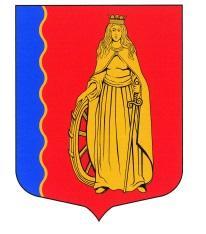 МУНИЦИПАЛЬНОЕ ОБРАЗОВАНИЕ«МУРИНСКОЕ ГОРОДСКОЕ ПОСЕЛЕНИЕ»ВСЕВОЛОЖСКОГО МУНИЦИПАЛЬНОГО РАЙОНАЛЕНИНГРАДСКОЙ ОБЛАСТИСОВЕТ ДЕПУТАТОВ ЧЕТВЕРТОГО СОЗЫВАРЕШЕНИЕ«24» марта 2021 г.                           г. Мурино                                              № 138 В соответствии с Федеральным законом от 06.10.2003 № 131-ФЗ                    «Об общих принципах организации местного самоуправления в Российской Федерации», Уставом муниципального образования «Муринское городское поселение» Всеволожского муниципального района Ленинградской области, Решением совета депутатов муниципального образования «Муринское сельское поселение» Всеволожского муниципального района Ленинградской области от 19.05.2006 № 25 «Об утверждении Положения о порядке владения, пользования и распоряжения муниципальным имуществом, находящемся в муниципальной собственности и Положения о Комиссии по вопросам распоряжения имуществом муниципального образования «Муринское сельское поселение», обращением  главы администрации муниципального образования «Муринское городское поселение» от 22.03.2021 № 986/01-12  Всеволожского муниципального района Ленинградской области  совет депутатов принял РЕШЕНИЕ:1. Принять из собственности автономной некоммерческой организации «Дирекция комплексного развития территорий Ленинградской области»                     в собственность муниципального образования «Муринское городское поселение» Всеволожского муниципального района Ленинградской области земельный участок, расположенный по адресу: Ленинградская область, Всеволожский район, площадью 4222 кв.м, кадастровый номер 47:07:0722001:9759, категория земель: земли населенных пунктов, вид разрешенного использования: для иных видов жилой застройки. 2. Контроль исполнения настоящего решения возложить на главу муниципального образования. 	3.   Настоящее решение вступает в силу со дня его подписания.Глава муниципального образования                                                Д.В. КузьминО     приеме в собственность муниципального образования «Муринское городское поселение» Всеволожского муниципального района Ленинградской области земельного участка, принадлежащего АНО «Дирекция комплексного развития территорий Ленинградской области» 